Sashed 4 Patch - Needs listDianne BarndenFinished block size: 9”NoteThis is an ideal project for using those 5” charm squares that we are all so drawn to.  To give your quilt some repetition, you could also dip into your stash and cut from 2 different fabrics for the 4 patch block, and cut from one colour family for the sashed block.  Whatever way you choose I am sure that this could be a real stash busting quilt.Fabric Requirements5” square x 112 = 2.1 metres4” squares x 112 = 1.4 metres7½” x 1½” x 56 = .5 metre9½” x 1½” x 56 = 1.2 metresBinding = .7 metreIf you are a confident cutter then feel free to do some cutting prior to class.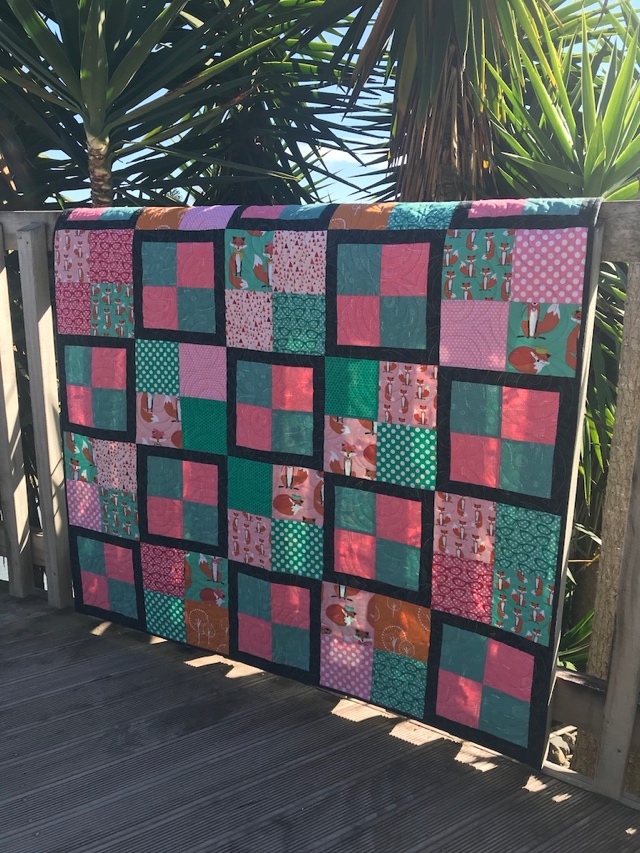 